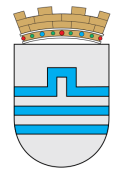 SKUPŠTINA GLAVNOG GRADA - SLUŽBA SKUPŠTINE Spisak zaposlenih na dan 10. april 2024. godineRed.br.Ime i prezimeZvanje1.dr Jelena Borovinić BojovićPredsjednica Skupštine Glavnog grada2.Miloš GiljenSekretar Skupštine Glavnog grada3.Sanja JelićRukovoditeljka Sektora za vršenje stručnih poslova iz nadležnosti Skupštine4.Jadranka IlinčićSamostalna savjetnica I5.mr Jelena MilićSamostalna savjetnica I6.Miloš MitrićSamostalni savjetnik III7.Milja PopovićKoordinatorka Odjeljenja za pripremu i obradu sjednica Skupštine8.Ana ŠušovićViša savjetnica III9.Vesna ĐuranovićSamostalna referentkinja - Za administrativne poslove10.Gabrijela AjkovićSamostalna referentkinja - Za administrativne poslove11.Tamara VukovićSamostalna referentkinja - Za administrativne poslove12.mr Slađana PejovićKoordinatorka Odjeljenja za protokol i odnose sa javnošću Skupštine13.Jovan ĐurišićSamostalni savjetnik I - Za postupanje po primjedbama, predlozima i pritužbama građana14.Marija BožovićSamostalna savjetnica I - Za informaciono komunikacione tehnologije15.Maja VulašSamostalna savjetnica III - Za odnose sa javnošću16.Sara NikčevićSamostalna savjetnica III - Za međunarodnu saradnju17.Dijana RadovićSamostalna referentkinja - tehnička sekretarka 18.Veselin VukčevićSamostalni savjetnik I - Za sistem lokalne samouprave19.Marko ĆulafićSamostalni savjetnik I20.Emil ĐokićSamostalni savjetnik I